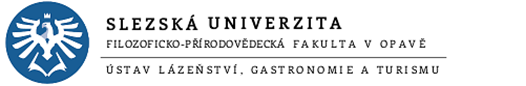 Kalkulační list číslo 1Provozovna: Gastrocentrum SLU  Charakteristika: Nezahuštěná polévka s kousky jarní zeleniny a  parmazánovým kapáním zdobená čerstvými sekanými bylinkami. Polévka je zlatavé barvy po zjemnění máslem, zelenina si udržela tvar a přirozenou barvu Podáváme v nahřátých polévkových talířích. Objem porce 0,33 l. Technologický postup:.Zeleninu omyjeme a očistíme. Cibulku a polovinu dávky pórku nakrájíme na kousky  0,5x0,5 cm. Mrkev, zbylý pórek a ředkvičky také očistíme a nakrájíme na tenké plátky (2 mm). Dále očištěný květák natrháme na růžičky a nakrájíme asi na 2 x 2 cm velké kousky. V hrnci rozehřejeme máslo a cibuloviny orestujeme do zlatova. Potom přidáme mrkev a květák. Dochutíme solí, bílým pepřem a zalijeme horkou vodou. Přivedeme k varu a přidáme druhou polovinu dávky pórku, ředkvičky a nakrájený libeček. Snížíme var na polovinu a vaříme ještě 10 minut.  Před koncem vaření si připravíme kapání. Rozšleháme v misce vejce s parmezánem a kávovou lžičkou do polévky dávkujeme hrudkovatou směs. Vaříme dvě minuty a následně expedujeme. Podáváme v nahřátých polévkových talířích a před expedicí sypeme čerstvou nasekanou pažitkou a petrželkou. Foto: 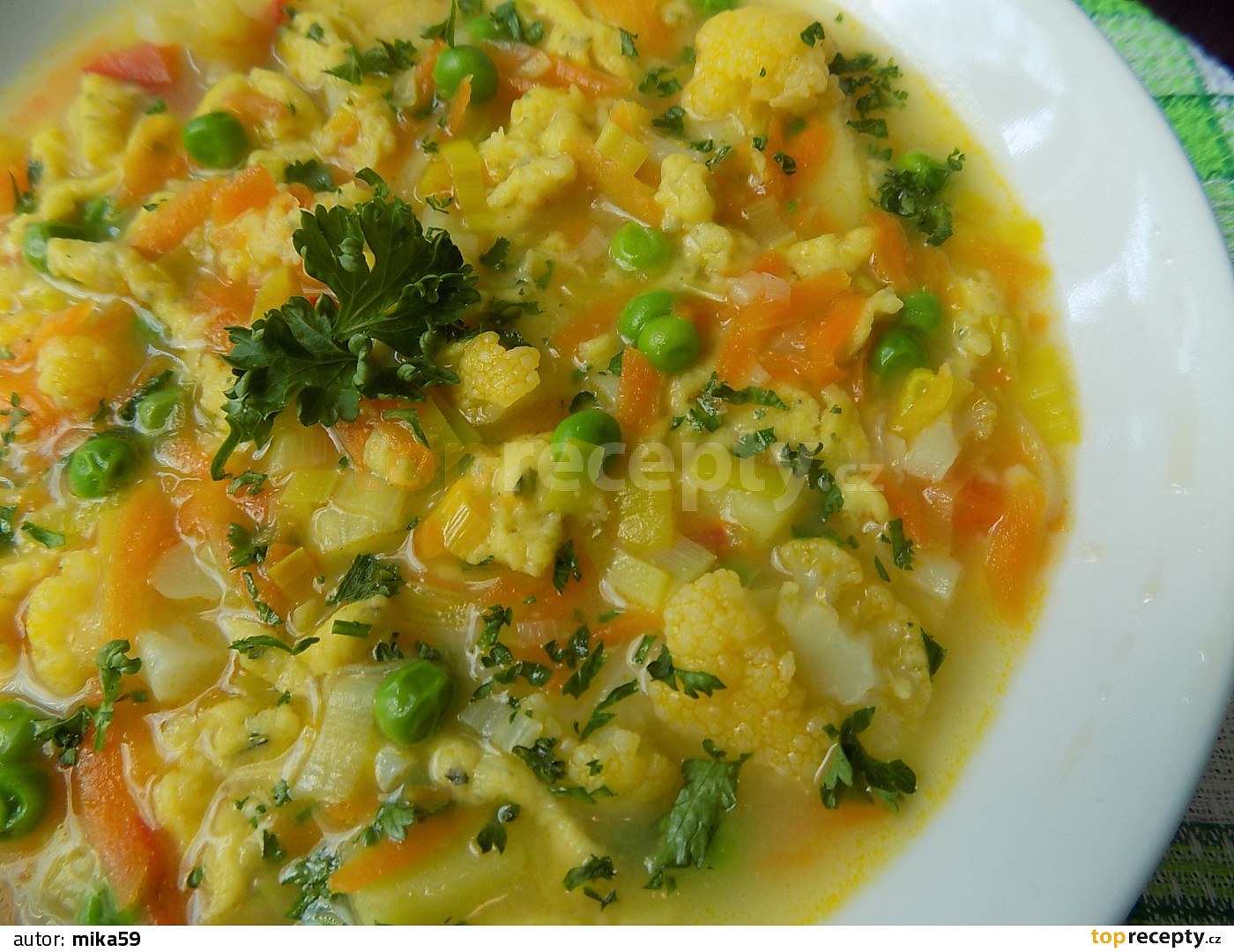 číslo surovinyNázev výrobku (pokrm, nápoj)Název výrobku (pokrm, nápoj)Název výrobku (pokrm, nápoj)Množství v MJMnožství v MJMnožství v MJMnožství v MJČíslo výrobku (VK/RTP)Číslo výrobku (VK/RTP)Číslo výrobku (VK/RTP)Číslo výrobku (VK/RTP)Jarní polévka s parmazánovým kapánímJarní polévka s parmazánovým kapánímJarní polévka s parmazánovým kapánímJarní polévka s parmazánovým kapánímJarní polévka s parmazánovým kapáním10 P10 PVK 1název surovinynázev surovinyMJMnožství surovinyOdpadOdpadČistá hmotnostČistá hmotnostKalkulační cena v KčKalkulační cena v KčKalkulační cena v KčKalkulační cena v KčKalkulační cena v Kčza MJza MJcelkemcelkem1.MásloMáslog50--505019919969982.Jarní cibulkaJarní cibulkag12020201001001651658319893.PórekPórekg30040402602607979623884.MrkevMrkevg20020201801802929905985.ŘedkvičkaŘedkvičkag80202060601491490011926.KvětákKvětákg80030030050050069699055927.SůlSůlg10--1010191990028.Pepř bílýPepř bílýg1--11995995000999.Pažitka a petrželová naťPažitka a petrželová naťg405535351501500060010.LibečekLibečekg50101040401501500075011.ParmezánParmezáng40--4040759759  00303612.Vejce (velikost M) 1 ks Vejce (velikost M) 1 ks g 50--5050707000350Úhrn kalkulačních cen surovin celkem Úhrn kalkulačních cen surovin celkem Úhrn kalkulačních cen surovin celkem Úhrn kalkulačních cen surovin celkem 17612Kalkulační cena 1 porceKalkulační cena 1 porce1761Kalkulační přirážka Kalkulační přirážka 337 %337 %Cena 1 porce nezaokrouhlenáCena 1 porce nezaokrouhlenáCena 1 porce nezaokrouhlenáCena 1 porce nezaokrouhlená7695Cena 1 porce zaokrouhlenáCena 1 porce zaokrouhlenáCena 1 porce zaokrouhlenáCena 1 porce zaokrouhlená7700Ztráty tepelné a výrobníZtráty tepelné a výrobníHmotnost hotového výrobkuHmotnost hotového výrobkuHmotnost hotového výrobkuHmotnost- množství 1 porceHmotnost- množství 1 porceHmotnost- množství 1 porceHmotnost- množství 1 porceHmotnost- množství 1 porceZ toho hmotnost masaZ toho hmotnost masaZ toho hmotnost masaZ toho hmotnost masaZ toho hmotnost masag420132513251321325xxxDatum platnost od: 15. 5. 2020Datum platnost od: 15. 5. 2020Datum vyřazení od: 30. 5. 2020Datum vyřazení od: 30. 5. 2020Vystavil: Tereza HrabovskáVystavil: Tereza HrabovskáVystavil: Tereza HrabovskáVystavil: Tereza HrabovskáVystavil: Tereza HrabovskáSchválil:  Alexandr Burda Schválil:  Alexandr Burda Schválil:  Alexandr Burda Schválil:  Alexandr Burda Schválil:  Alexandr Burda Datum: 1. 5 .2020Datum: 1. 5 .2020Datum: 1. 5 .2020Datum: 1. 5 .2020Datum: 1. 5 .2020Datum: 15 .5. 2020 Podpis: Hrabovská Podpis: Hrabovská Podpis: HrabovskáPodpis: HrabovskáPodpisPodpis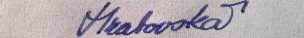 Podpis:  Burda 